  MEMANIPULASI DATA1. Data Definition Language (DDL)Tabel dalam database adalah komponen utama yang membentuk database itu sendiri. Baris(row) dan kolom (column) mengindikasikan data (record).Cara untuk mengatur dan memanipulasi data pada database dilakukan dengan bantuan instruksi SQL sepertiSELECT, INSERT, UPDATE, DELETE. Instruksi untuk membuat, mengubah, dan menghapus table dilakukan melalui DDL yaitu dengan CREATE TABLE, ALTER TABLE, DROP TABLEPada contoh dibawah ini adalah sebuah table Mahasiswa UNIROW tuban dengan bentuk sebagai berikut :Tabel : MahasiswaSetiap kolom mempunyai nilai yang terkait dengan tipe data tertentu.Himpunan yang berupa nilai kolom yang valid atau dapat diterima (acceptable) disebut sebagai DOMAIN.Nilai kolom diluar domain tersebut dianggap sebagai pelangggaran atas integritas data. Usaha untuk mengelompokkkan nilai dalam himpunan yang berlaku disebut dengan CONSTRAINT atau batasan nilai.2. Tipe DataAdapun tipe yang banyak digunakan pada Ms.SQL Server adalah :char(n) : Mendefinisikan string sepanjang n karakter. Bila n tidak didefinisikan maka panjang karakter adalah 1.varchar(n) : Mendefinisikan string sepanjang variabel n.binnary(n) : Untuk menyimpan bit pattern seperti heksadecimal. Contoh : 0x0fa9008edatetime : Mendefinisikan tanggal, menyimpan tahun, bulan, hari, jam, menit, detik dan seperseribu detik (milliseconds). Nilai tanggal sampai dengan 31 desember 9999.text : Menyimpan teks sampai dengan 2 GB. Text disebut juga dengan binary large objects (BLOBs)image : Mendefinisikan binary data untuk menyimpan image seperti GIF, JPG, TIFF, dll.money : Bilangan pecahan dengan 4 angka dibelakang koma. Digunakan untuk perhitungan moneter.smallint : Sama dengan int, membutuhkan 50% memory yang ditempati int.int : Mendefinisikan integer, bilangan bulat yang menampung angka sebanyak 4 byte.float(n) : Mendefinisikan angka pecahan (floating point). Nilai n adalah jumlah angka yang dapat ditampung . sysnamereal(n) : sama dengan float namun menempati memory 50% dari float.smalldatetime : sama dengan datetime hanya dengan presisi lebih kecil dimana satuan waktu terkecil adalah menit dan nilai tanggal sampai dengan 6 juni 2079.numeric(n,p) : Mendefinisikan angka pecahan baik fixed desimal ataupun floating point.Nilai n adalah jumlah bytes total dan p adalah presisi angka dibelakang koma. Numeric analog dengan DECIMAL(n,p).3. Unicode Charakter StringUnicode adalah karakter international yang menampung 16 bit per karakter. Unicode digunakan oleh bahasa non latin, misalnya Jepang, Jerman, Thai, dll.nchar : Unicode karakter maksimum 4.000 karakter.nvarchar : Unicode karakter dengan data variable maksimum 4.000 karakter.Sysname adalah contoh tipe data yangdidefinisikan sebagai synonym dari nvarchar(128) dan digunakan untuk referensi ke nama object database.ntext : Unicode texts dengan panjang dua pangkat tigapuluh (1.073.741.823)karakter.4. Mendefinisikan tipe data baruTipe data dapat dibangun dari tipe data yang sudah ada. Syntax secara umum untuk membuat tipe data baru :USE nama_databaseSP_ADDTYPE nama_tipe_data_baru,tipe_data_SQLSyntax secara umum untuk menghapus tipe data baru :USE nama_databaseSP_DROPTYPE nama_tipe_data_baruKunci kata NOT NULL atau NULL dapat ditambahkan dalam mendefinisikan tipe data.SP_ADDTYPE alamat, 'varchar(9)', 'NOT NULL'Contoh :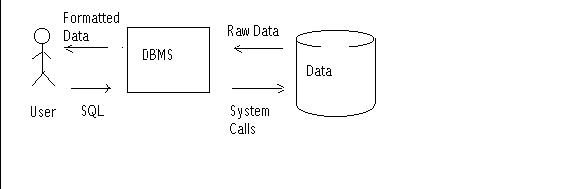 Alur komunikasi data antara user dengan database menggunakan SQLDalam membuat sebuah tabel dan kolom ada beberapa aturan :Nama tabel dan kolom mempunyai panjang karakter 1-30 dan karakter pertama harus huruf, karakter berikutnya boleh gabungan huruf, garis bawah dan angka dan tidak diperbolehkan mengandung spasi. Tidak mengandung Reserved word yang ada pada SQL (contoh:select, where, create, dll). Dalam satu user tidak boleh mempunyai nama tabel yang sama, tetapi dalam tabel yang berbeda boleh memiliki nama kolom yang sama. Tidak bersifat case sensitive. Perintah perintah yang berhubungan dengan tabel :INSTRUKSI	KETERANGANCREATE TABLE :	Membuat tabelSP_COLUMN :	Memeriksa struktur suatu tableALTER TABLE :	Mengubah struktur tabelSELECT :	Memilih query tabelINSERT :	UPDATE :Menyisipkan baris data ke tabel	Mengubah data pada tabelDELETE :	Menghapus data pada suatu table5. Membuat TabelSyntax:CREATE TABLE nama_tabel(nama_filed1 tipedata batasan, nama_filed2 tipedata batasan,……..)Batasan (constraint) = Yang mengikat atribut apakah sebagai primary Key, Foreign Key, Unique, Not Null, dll.6. Melihat Struktur TabelSyntax:sp_columns Nama tabel;7. Memodifikasi dan menambah Field pada TabelUntuk memodifikasi sebuah field pada tabel , syntax:ALTER TABLE Nama_tabel ALTER COLUMN Nama_Field tipe_data(panjang) ConstraintUntuk menambah sebuah field pada tabel , syntax:ALTER TABLE Nama_tabel ADD Nama_Field_baru tipe_data(panjang) constraint8. Menghapus TabelSyntax:DROP TABLE Nama_tabel;9. INTEGRITAS DATAIntegritas data adalah konsistensi dan kebenaran data yang disimpan. Antarakehidupan nyata dan nilai dari data harus dilindungi oleh system, agar mempunyai arti yang sesuai.Integritas data tetap dijaga melalui beberapa cara, antara lain :Validasi field secara individual Verifikasi satu field melalui field yang lainnya Validasi data dari satu table ke table yang lainnya. Verifikasi bahwa transaksi berjalan secara sukses dari awal hingga akhir Beberapa jenis integritas data Integritas EntitasDalam tabel setiap baris harus mempunyai identitas yang unik yang disebut dengan primary key. Hubungan antara primary key dan foreign key menyatakan apakah sebuah baris table dapat diubah atau di hapus.Batasan :PRIMARY KEY UNIQUE KEY UNIQUE INDEX IDENTITY Integritas DomainMenyatakan bahwa nilai data sesuai dengan kenyataannya. System dalam hal ini melakukan CHECK sesuai dengan aturan (rule)yang berlaku.Batasan dan implementasi :DEFAULT CHECK FOREIGN KEY Tipe data, default, rules Integritas ReferensialMenyatakan relasi antar table bahwa hubungan foreign key dengan primary key. Sebuah foreign key tidak dapat dimasukkan kedalam sebuah table bila primary key tidak atau belum ada. Batasan dan implementasi :CHECK FOREIGN KEY TRIGGERS DAN STORE PROCEDURE Integritas melalui aturan yang didefinisikan sendiriSesuai dengan aturan logika dan bisnis yang ada maka pemakai dapat menetapkan batasan dan aturan dari data yang disimpan.Batasan dan implementasi :Batasan melalui table dan kolom pada saat pembuatan table. FOREIGN KEY TRIGGERS DAN STORE PROCEDURE Sekarang akan dibahas constraint yang ada dalam Ms.SQL Server beserta contoh penggunaannya.10. PRIMARY KEYPrimary Key disebut sebagai constraint untuk menjaga integritas data, yaitu sebuah primary key tidak boleh mempunyai duplikat dan otomatis tidak boleh kosong. Secara umum syntax untuk membuat sebuah primary key adalah:Atau jika primary key terdiri atas banyak kolom (multiple column), maka constraint dapat dibuat sebagai berikut:CREATE TABLE Nama_Tabel (Nama_Field Tipedata CONSTRAINT pk_Namatabel PRIMARY KEY, … )11. NOT NULLJika sebuat kolom pada tabel tidak boleh kosong maka constraint NOT NULL harus diberikan.CREATE TABLE NamaTabel(NamaField1 TipeData1, NamaField2 TipeData2, NamaField3 TipeData3, NamaField4 TipeData4, NamaField5 TipeData5, NamaField6 TipeData6, NamaField7 TipeData7, CONSTRAINT pk_NamaTabel PRIMARY KEY (NamaField3, NamaField2, NamaField7) )12. UNIQUEUNIQUE digunakan untuk menjamin bahwa nilai kolom adalah tunggal tidak mempunyai duplikat. Primary key dan unique keduanya adalah kunci kata yang mempunyai arti sama.Ms.SQL Server mengijinkan field dengan constraint unique untuk mempunyai nilai NULL. Bila satu kolom mempunyai nilai NULL, maka nilai NULL tidak boleh muncul lagi. Primary key sebaliknya tidak boleh kosong karena primary key secara implicit adalah NOT NULL.13. CHECKCHECK digunakan untuk menjamin bahwa nilai kolom dalah dalam ruang nilai tertentu. Misalnya nilai mata kuliah dibatasi tidak boleh melebihi nilai 100.Operator logika seperti AND, OR, dan NOT dapat disertakan dalam pembuatan batasan ini.14. FOREIGN KEYFOREIGN KEY adalah kolom pada sebuah tabel yang menunjukkan bahwa kolom tersebut adalah primary key pada tabel lain.Tabel MahasiswaPada sekenario di atas, record (TPL144) pada tabel ambil_kuliah tidak dapat dihapus karena referensi dari TPL144 (filed kode_mata_kuliah ditabel mata_kuliah), 14120406003 ( field npm di tabelmahasiswa) masih ada.Penulisan constraint foreignkey adalah :CONSTRAINT fk_nama_constraint FOREIGN KEY field REFERENCES nama_tabel(field)Foreign key harus menunjuk ke primary key atau unique pada tabel lain.15. DEFAULTNilai default sebuah kolom dapat disuplai oleh system, jika pemakai tidak memberikan nilai pada field tersebut. DEFAULT tidak berlaku untuk kolom dengan tipe data timestamp atau field yang mempunyai property IDENTITY.16. IDENTITYIDENTITY merupakan property sebuah field, yaitu system menciptakan nomor urut secara otomatis pada setiap memasukkan record baru.Penggunaan:NamaKolom Tipe IDENTITY(No_awal, incremen)Setiap terjadi INSERT, maka kolom akan mendapatkan nomor urut, yang dimulai dari No_awal, dan setiap record berikutnya ditambahkan nilai inkremen (default adalah 1).CREATE TABLE pendaftar( no_daftar int IDENTITY(100,2), nama char(20))Pada awalnya no_daftar adalah 100. Untuk setiap record baru berikutnya, no_daftar akan bernilai 102, 104, 106, dan seterusnya.17. Drop ConstraintDROP digunakan untuk menghapus constraint yang ada. Contoh:ALTER TABLE nama_tabel DROP fk_nama_constraint18. Mengisi data pada TabelSyntax:INSERT INTO Nama_tabel (Nama_Field1, Nama_Field2, Nama_Field3)VALUES (data1, data2,data3)19. Meng-copy data dari Tabel lainSuatu kolom pada sebuah tabel dapat diisi dengan data yang sama dengan kolom tabel lain dengan syarat type data dan panjang field kedua table tersebutsama. Syntax:INSERT INTO Nama_tabel_tujuan (Field1, Field2, Field3) SELECTfield_sumber1, field_sumber2, field_sumber3) FROM Nama_tabel_sumberJika 2 buah tabel mempunyai struktur yang sama maka syntax di atas dapat dipersingkat menjadi :INSERT INTO Tabel_tujuan SELECT * FROM Tabel_asalUPDATE Nama_tabelSET Field1=Data1, Field2=Data2, Field3=Data3WHERE kondisi1, kondisi2Contoh :Merubah data mahasiswa dengan Npm ‘141203010026’ pada Mahasiswa_XXX dengan data baruUPDATE Mahasiswa_XXXSET Alamat= ‘Junrejo ’, kota=’Tuban’WHERE npm= ’03563221422’Pemanfaatan operasi aritmatika untuk merubah data. Misalnya Sebuah perusahaaan akan menaikkan gaji pegawainya sampai 20 %.UPDATE Data_Gaji SET gaji= gaji*1.22. Menghapus data pada TabelSyntax:DELETE FROM Nama_tabel WHERE kondisi1Dalam menghapus dan update bisa dilakukan untuk menghapus banyak b  atau menghapus semua isi dari tabel tergantung dari kondisi yang diberikan.Contoh :Hapus Isi semua record pada Data mahasiswa yang telah dibuat dimana Mahasiswa dengan alamat yang tidak diisi<nilai=default> akan dihapus.Perintah SQL nya adalah :DELETE FROM Mahasiswa_XXX WHERE Alamat= ’Tuban’3. Mencari Data / Retrieval (SELECT)Select adalah instruksi yang paling banyak digunakan dalam SQL. SELECT memilih spesifik kolom dari satu atau beberapa tabel.Secara umum bentuk SELECT adalah:SELECT Kolom1, kolom2, … FROM NamaTabel WHERE predikatBila kunci kata “WHERE” tidak diberikan, maka yang diseleksi adalah seluruh record dalam tabel. Predikat menyatakan kualifikasi dari record yang ditemukan,bila memenuhi syarat, maka record tersebut akan dipilih.Select * adalah karakter khusus (wild character) yang menyatakan bahwa kolom yang dipilih adalah seluruh kolom yang ada pada tabel tersebut.SELECT * FROM mata_kuliah_XXXmempunyai arti sama dengan:SELECT Kode_mata_kuliah, Nama_Kuliah, Sks FROM Mata_Kuliah_XXXContoh berikut menampilkan Nama_kuliah dan Sks:SELECT Nama_kuliah, Sks FROM Mata_kuliah_XXX4. Predikat dengan WHEREDengan menggunakan WHERE, maka seleksi dilakukan tidak pada seluruh record, melainkan hanya pada record yang memenuhi syarat.Bentuk klausa WHERE adalah:WHERE Kolom <operator> <nilai>Beberapa operator yang berlaku yaitu:= sama dengan<> tidak sama dengan < lebih kecil<= lebih kecil atau sama > lebih besar>= lebih besar atau samaContoh :Tampilkan data kuliah yang jumlah sks nya dibawah 3SELECT * FROM Mata_kuliah WHERE sks < 35. AND, OR, dan NOTUntuk menggabungkan lebih dari satu kondisi, diperlukan logical AND dan OR. Sedangkan untuk negasi, diperlukan NOTContoh :Tampilkan Mahasiswa perempuan yang berasal dari TubanSELECT Nama, Alamat, Kota FROM Mahasiswa_XXX WHERE kota=‘Tuban’ AND jk=‘P’Prioritas AND lebih kuat dari OR, sehingga kondisi OR harus dipisahkan dalam kurung sebelum AND.6. BETWEEN dan NOT BETWEENBETWEEN menyederhanakan pencarian “antara” (range) seperti berikut:Cari Nama_kuliah yang mempunyai sks antara 1 sampai 3. Dengan menggunakan BETWEEN maka bentuk query adalah :SELECT Kolom1, Kolom2 FROM tabelWHERE kolom BETWEEN nilai1 AND nilai2Contoh :Cari Nama_kuliah yang jumlah Sks nya tidak diantara 1 sampai 3 jamSELECT nama_kuliah FROM Mata_kuliah_XXXWHERE SKS NOT BETWEEN 1 AND 37. LIKE & NOT LIKEUmumnya LIKE digunakan untuk permintaan yang mencari suatu teks berdasarkan prefix (kata depan), sufix (kata akhir) atau kata tengah.SELECT Kolom1, Kolom2, .. .. FROM NamaTabel WHERE Kolom LIKE nilaiContoh :Cari Mahasiswa yang bertempat tinggal di kota “Jakarta”SELECT nama, alamat, kota FROM Mahasiswa_XXXWHERE kota LIKE ‘Malang’Cari Mahasiswa yang tempat tinggalnya dimulai dengan ‘B’SELECT nama, alamat, kota FROM Mahasiswa_XXXWHERE kota LIKE ‘B%’Perhatikan bahwa tanda % menyerupai “wild character” yang bisa di variasi dalam menggunakannya. tanda % adalah terdiri dari 0,1 atau beberapa karakter, maka tanda _ (under score/garis bawah) merepresentasikan persis satu karakter.NOT LIKE digunakan sebagai negasi misalnya dengan pertanyaanContoh :Cari Mahasiswa yang alamat rumahnya tidak mengandung kata “Jl.”SELECT nama, alamat, kota FROM Mahasiswa_XXXWHERE alamat NOT LIKE ‘%Jl%’8. IN & NOT ININ digunakan untuk mencari nilai dalam satu kelompok nilai (daftar/list). Nilai dalam daftar terdiri atas satu atau lebih.SELECT Kolom1,Kolom2,… FROM namatabel WHERE Kolom INContoh :Cari mahasiswa yang bertempat tinggal di kota “Tuban” dan “banjarmasin”SELECT nama, alamat, kota FROM Mahasiswa_XXXWHERE kota IN ('Tuban','Bamjarmasin')Bila di negatifkan pertanyaan tersebut, maka hasilnya adalah :SELECT nama, alamat, kota FROM Mahasiswa_XXXWHERE kota NOT IN ('Tuban','Banjarmasin')9. IS NULL & IS NOT NULLNULL adalah nilai yang belum diisi. NULL tidak identik dengan spasi(blank).10. Tampilan Tersusun (Sortir)Tampilan dari hasil SELECT dapat di susun (sort) menurut satu atau beberapa kolom.SELECT Kolom1,Kolom2,… FROM namatabel WHERE predikat ORDER BY KolomBila kunci kata where tidak diberikan, maka seluruh record dalam tabel akan ditampilkan. Contoh : Tampilkan seluruh mahasiswa urut berdasarkan alamatSELECT * FROM Mahasiswa_XXX ORDER BY alamatSusunan dapat diatur dari A ke Z (ASCending)atau dari Z ke A (DESCending). Defaultnya adalah ASC.Untuk menyususn secara terbalik adalah :SELECT * FROM Mahasiswa_XXX ORDER BY inisial DESC11. DISTINCTDISTINCT menghilangkan nilai ganda, sehinggga membuatnya menjadi tunggal. Hal ini dilakukan dengan mengeliminasi nilai yang sama.Contoh : Berasal dari kota mana saja mahasiswa yang ada ?SELECT kota FROM mahasiswa_XXXuntuk menghilangkan duplikasi pada tampilan, maka digunakan kunci kata DISTINCTSELECT DISTINCT kota FROM mahasiswa_XXXTUGAS PRAKTIKUMTUGAS 11. Buat tabel berikut:Mahasiswa_XXX(Npm, nama, jk, alamat, kota, propinsi, telpon) Npm char 8Nama varchar 50 Jk char 1Alamat varchar 150 Kota varchar 50 Propinsi varchar 50 Telpon varchar 20 Perhatikan:Npm merupakan primary key Nama, Alamat tidak boleh kosong Kota bila tidak disisi maka akan otomatis diisi dengan ‘TUBAN ‘ Jk mempunyai nilai ‘L’ atau ‘P’ 2. Buat tabel Mata_kuliah_XXXMata_Kuliah (kode_mata_kuliah, Nama_kuliah, Sks) kode_mata_kuliah char 8Nama_kuliah varchar 100 Sks intPerhatikan:Kode_mata_kuliah merupakan primary key Nama_kuliah dan Sks tidak boleh kosong 3. Buat tabel ambil_kuliah_XXXAmbil_Kuliah (kode_mata_kuliah, Npm, Nilai_Uts, Nilai_Uts, Grade) kode_mata_kuliah char 8Npm char 8 Nilai_Uts smallint Nilai_Uas smallint Grade Char 1Perhatikan:Kode_mata_kuliah merupakan Foreign key yang mengacu pada tabel Mata_Kuliah_XXX (field kode_ mata_kuliah). Npm merupakan Foreign key yang mengacu pada tabel Mahasiswa_XXX (field Npm). - Nilai_Uts, Nilai_Uas tidak boleh melebihi 100Modifikasi field Telpon pada tabel Mahasiswa_XXX sehingga type-nya menjadi char. Isi satu record pada Data mahasiswa yang telah dibuat. Perintah SQL nya adalah : INSERT INTO Mahasiswa_XXX (NPM, Nama, Jk, Alamat, Kota, Propinsi, Telpon)VALUES (‘02113216’, ’Bambang’, ’L’, ’Jl. Bumi Handayani 4’, ’ Banjarmasin’, ’Kalsel’, ’0356322133’)5. Tambahkan data di bawah ini:6. Tampilkan data dari tabel Mahasiswa_XXX Perintah SQL:SELECT * FROM Mahasiswa_XXX;Tugas 2Buat tabel-tabel dari sebuah perpustakaan dengan tipe data dan aturan-aturannya: Tabel AnggotaIsi data minimal 3 data. (Sesuaikan dengan soal no. 5 dan 6) Jelaskan apa yang dimaksud dengan primary key dan foreign key. Jelaskan hubungan keduanya. Tampilkan semua data dari tabel anggota dan tabel buku. Tampilkan data anggota yang beralamat di Banyuwangi. Tampilkan data anggota yang ada di kota Malang dan Banjarmasin. NRPNamaJenis kelaminAlamatKotaPropinsiTelponNPMNamaNamaJKAlamatKotaKotaKotaPropinsiPropinsiTelponTelpon02113216BambangBambangkebonsaritubantubantubanJatimJatim0356322122203563221222Tabel Mata_kuliahTabel Mata_kuliahKode_mata_kuliahKode_mata_kuliahNama_KuliahNama_KuliahNama_KuliahNama_KuliahSKSSKSTPL144TPL144Sistem DatabaseSistem DatabaseSistem DatabaseSistem Database33Tabel ambil_kuliahTabel ambil_kuliahKode_mata_kuliahKode_mata_kuliahNPMNPMNPMNPMNilai_UtsNilai_UtsNilai_UtsNilai_UasNilai_UasGradeGradeTPL144TPL1441412040600314120406003141204060031412040600339090AANRPNAMAJKALAMATKOTAPROPINSITELFON141203010006RitaPJL.JAYA NO.20TUBANJATIM0356322133Sugiarti141203010007BambangLJl. BumiBanjarmasinKalsel081803803202WidionoHandayani 414120406003DoniLCendrawasihBanyuwangiJatim08561234678armandho27141203010026AdhisPAsramaMalangJatim03417677993MahaswiPUSDIKARHANUDno 114Nama FieldTypePanjangAturanNo_AnggotaChar8Not Null, Unique, Primary KeyNamaVarchar20Not NullAlamatVarchar30Can Be Null, Default =‘Malang’TeleponVarchar15Can Be NullTabel BukuNama FieldTypePanjangAturanNo_BukuChar8Not Null, Unique, Primary KeyJudulVarchar20Not NullPengarangVarchar30Can Be NullPenerbitVarchar20Can Be NullJumlahIntNot Null